Szent Márton napjaA legenda szerint Szent Márton a Római Birodalom Pannónia tartományának Savaria nevű városában (mai Szombathely) egy római elöljáró fiaként látta meg a napvilágot 317-ben. Márton a római császár katonájaként szolgált, amikor egy hideg téli estén odaadta meleg köpenyének felét egy nélkülöző koldusnak. Aznap éjszaka Jézus jelent meg álmában a koldus alakjában. (c) Innentől kezdve nem a hadsereget, hanem Istent szolgálta, meg is keresztelkedett. Hittérítőként sok jót cselekedett, ezért püspökké akarták szentelni. A monda szerint, mikor ennek hírét vette, az érte jövő küldöttek elől nagy alázatosságában a ludak óljába bújt. A szárnyasok azonban gágogásukkal, szárnyuk verdesésével óriási zajt csaptak, így elárulták rejtekhelyét. Mártont 371-ben szentelték püspökké, és haláláig, 398-ig a franciaországi Tours-ban segítette a rászorulókat. Úgy tudni, meggyőző, hiteles, jóságos püspök volt. 
A Márton-napi libalakomáról szóló első írásos beszámoló 1171-ből származik. Akkoriban ez inkább azzal volt kapcsolatba hozható, hogy Szent Márton napja jelentette a parasztság számára az esztendő végét, ilyenkor zárták le az éves gazdasági munkálatokat, kezdetét vette a természet téli pihenő időszaka. A cselédek ilyenkor kapták meg évi bérüket és hozzá ráadásként egy libát, mert a szárnyasok nyáron felduzzadt hadát a tél beállta előtt meg kellett ritkítani. E napon vágtak le először tömött libákat, és ekkor kóstolták meg az újbort is.A libapecsenye és az újbor fogyasztásának szoros összekapcsolódása nem véletlen, hisz épp novemberre fejeződik be a must borrá alakulása. (a) Emiatt Márton a nagyobb borvidékeken az újbor védőszentje is.  November 11-én kezdték meg az új hordókat a borosgazdák, ekkor került az asztalra, épp a libasült mellé az úgynevezett libás bor vagy ahogy sok helyen hívják, Márton-bor,(a) aminek még gyógyító hatása is volt a hagyomány szerint. A bor és a liba gyors összekapcsolódását bizonyítja, hogy német területen már a 12. században a Márton-ludat „szüreti vagy préslibának” is nevezték. A libasütés akkor tökéletes, ha úgy átsül a kemencében, hogy a mellcsontról könnyen lefejthető legyen a hús. A csontból jósolták meg, hogy milyen lesz a tél. Ha barna volt, esős, ha fehér, akkor havas telet vártak. (b)
A liba húsából szokás volt küldeni a papnak is, mégpedig az állat hátsó részéből. Innen ered a „püspökfalat” szavunk is. Egyéb, időjárással kapcsolatos jóslások is kötődnek ehhez a naphoz. Ha Márton napján havazott, gyakran elhangzott a mondás: „Ha Márton fehér lovon jön, enyhe tél, ha barnán, kemény tél várható.” A néphit szerint a Márton-napi eső nem jelent jót, mert utána rendszerint fagy, majd szárazság következik. Ilyenkor kissé szomorúan mondták az emberek: „Eljött Márton szürke lovon.”Egyes területeken Márton napján világító lampionokat, esteleg töklámpásokat készítenek, és ezekkel vonulnak az utcákon. Gyakran tűnik fel a menetben egy római katonának beöltözött lovas, aki piros kabátjában Szent Mártont testesíti meg. A felvonulást mindig hangos énekszó kíséri, a szokásos, vidám Márton-napi dalokat fújja a tömeg. Az esemény végén sok helyütt eljátsszák Márton és a koldus találkozását, majd libasült helyett kelt tésztából készült kalácsot osztanak. Szövegértési feladatok (40 pont)1. Hogyan szerepeltek a szövegben a következő kifejezések? a hagyomány alapján: a legenda szerint
szerénységében: alázatosságában
hatalmas ricsajt: óriási zajt
támogatta az elesetteket: segítette a rászorulókat
rendszeresen bukkan elő: gyakran tűnik felMinden jó kifejezés 2 pont.2. Magyarázd meg a szavakat!elöljáró: vezető, vezér
koldus: kéregető, nincstelenhiteles: megbízható, tisztességes, szavahihető, becsületes
cseléd: szolgálóhírét vette: értesült rólaMinden jó magyarázat 2 pont.3. Húzd alá a szövegben a következő kérdésekre a választ! Írd a vonal mellé a kérdés betűjelét! a) Hogyan kapcsolódik össze a bor- és a libafogyasztás?b) Mire következtethetünk a sült liba mellcsontjából? c) Miért váltotta fel Márton a hadsereget Isten szolgálatára? Minden jól aláhúzott szövegrész a megfelelő betűjellel 1-1 pont.4. Válaszolj röviden a kérdésekre! a) Miért nevezik a liba hátsó részét „püspökfalatnak”?Mert a Márton-napi liba hátsó részét szokás volt a papnak elküldeni.  b) Mikor sült át jól a liba?Amikor a mellcsontról könnyen lefejthető a hús. c) Mit jelentett Szent Márton napja a paraszti világban? A gazdasági év végét, a pihenő időszak kezdetét. d) Mit tudtál meg Szent Márton származásáról? Egy római elöljáró fia volt. Minden jó válasz 1 pont.5. Igaz vagy hamis? A hamis állításokat tedd igazzá!a) Az első szóbeszéd a libalakomákról 1171-ből származik.	HAz első írásos feljegyzések a libalakomáról 1171-ből származnak. b) Márton Rómában született 371-ben. 				HMárton Savariaban született, 317-ben. c) Márton a ludak óljába bújt a küldöttek elől.			Id) Szent Mártont az újbor védőszentjének is tartják. 		IMinden jó válaszért és a hamis állításokban igazzá tett válaszelem(ek)ért 1-1 pont.6. Oldd meg a keresztrejtvényt! Megfejtés: ToursHogyan kapcsolódik a megfejtés Mártonhoz?Püspökként 371-398 között Toursban szolgált. Minden hibátlanul beírt szóért és a magyarázatért 1-1 pont.          Összesen: Helyesírási feladatok1. Az alábbi szövegrészből írj 1-1 példát a táblázatban megadott szempontoknak megfelelően!Hittérítőként sok jót cselekedett, ezért püspökké akarták szentelni. A monda szerint, mikor ennek hírét vette, az érte jövő küldöttek elől nagy alázatosságában a ludak óljába bújt. A szárnyasok azonban gágogásukkal, szárnyuk verdesésével óriási zajt csaptak, így elárulták rejtekhelyét. Mártont 371-ben szentelték püspökké, és haláláig, 398-ig a franciaországi Tours-ban segítette a rászorulókat. Úgy tudni, meggyőző, hiteles, jóságos püspök volt.Minden jó megoldás 1 pont.2. Válaszd el minden lehetséges helyen a szavakat!technika tech-ni-ka		menedzser me-ne-dzserinfluenza inf-lu-en-za		kertészet ker-té-szetlángeszű láng-e-szű		rendszerint rend-sze-rintpechhel pech-hel		művészig mű-vé-szigbauxit ba-u-xit		diszkréció diszk-ré-ci-óMinden jó megoldás 1 pont.3. Milyen sorrendben következnek az alábbi szavak a szótárban? Számozással határozd meg a sorrendet!2.  marad					5.  március9.  mártás					1.  mára4.  marcipán					8.  markol3.  marás					7.  márka10.  mártír					6.  márisMinden jól besorolt szóért 1-1 pont.Pótold a szavak hiányzó j vagy ly betűjét!karaj			karvaly			támolyogvájat			mulya				lesújtóvijjog			estélyem			folyjonMinden jó megoldásért 1 pont.Összesen: A feladatlapot összeállította: Csató Zsuzsanna, Garamszegi Rita, Jauckné Angyal Bernadett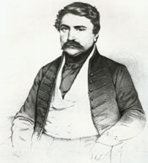 DEÁK FERENC
MAGYAR NYELVI ÉS SZÖVEGÉRTÉSI
VERSENY
4. évfolyamMegoldókulcs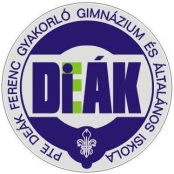 1010347a) Savaria mai neve. b) A liba ezen részéből jósolták meg az időjárást. c) Ebben az alakban jelent meg Jézus Márton álmában. d) Ezt a császárt szolgálta katonaként Márton. e) Így is nevezték a Márton-ludat. 640összetett főnévhittérítőként, rejtekhelyét, rászorulókat-val, -vel ragos főnévgágogásukkal, verdesésével-t ragos főnévhírét, zajt, rejtekhelyét, Mártont, rászorulókat, jóttöbbes számú főnévküldöttek, ludak, szárnyasok, rászorulókatnévutós főnévküldöttek elől, monda szerintmúlt idejű igecselekedett, vette, bújt, csaptak, elárulták, szentelték, segítette, volt, akartáklétigevoltigekötős igeelárultákhatározatlan számnévsoktulajdonnévTours-ban, Mártonmelléknévóriási, franciaországi, meggyőző, hiteles, jóságos111010940